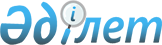 Қазақстан Республикасы Кедендік бақылау агенттігі төрағасының 2003 жылғы 20 мамырдағы N 219 "Тауарлар мен көлік құралдарын декларациялау туралы" бұйрығына толықтырулар мен өзгерістер енгізу туралы
					
			Күшін жойған
			
			
		
					Қазақстан Республикасы Қаржы министрлігінің Кедендік бақылау комитетінің 2007 жылғы 12 шілдедегі N 188 Бұйрығы. Қазақстан Республикасының Әділет министрлігінде 2007 жылы 1 тамызда N 4846 тіркелді. Күші жойылды - Қазақстан Республикасы Қаржы министрінің 2010 жылғы 21 қыркүйектегі № 474 Бұйрығымен      Күші жойылды - ҚР Қаржы министрінің 2010.09.21 № 474 (2011.01.01 бастап қолданысқа енгізіледі) Бұйрығымен.      Қазақстан Республикасы Кеден кодексінің  19,   360 ,  378 және  379-баптарына  сәйкес  БҰЙЫРАМЫН: 

      1. "Тауарлар мен көлік құралдарын декларациялау туралы" Қазақстан Республикасы Кедендік бақылау агенттігі төрағасының 2003 жылғы 20 мамырдағы  N 219 бұйрығына (нормативтік құқықтық актілерді мемлекеттік тіркеу тізілімінде N 2355 тіркелген, "Официальная газетада" 2003 жылғы 27 қыркүйектегі N 39 санында жарияланған, "Қазақстан Республикасы Кедендік бақылау агенттігі төрағасының кейбір бұйрықтарына өзгерістер енгізу туралы" Қазақстан Республикасы Кедендік бақылау агенттігі төрағасының 2003 жылғы 1 желтоқсандағы N 537 бұйрығымен енгізілген өзгерістер мен толықтырулар, нормативтік құқықтық актілерді мемлекеттік тіркеу тізілімінде N 2618 тіркелген, Қазақстан Республикасы нормативтік құқықтық актілер бюллетенінде 2004 жылы, N 33-36 980 б. жарияланған, "Кедендік ресімдеу мәселесі бойынша Қазақстан Республикасы Кедендік бақылау агенттігі төрағасының кейбір бұйрықтарына толықтыру енгізу туралы" 2004 жылғы 10 маусымдағы N 261, нормативтік құқықтық актілерді мемлекеттік тіркеу тізілімінде N 2939 тіркелген, "Официальная газетада" 2004 жылғы 9 тамыздағы N 33 (190) санында жарияланған, "Тауарлар мен көлік құралдарын декларациялау туралы" Қазақстан Республикасы Кедендік бақылау агенттігі төрағасының 2004 жылғы 20 мамырдағы N 219 бұйрығына  өзгерістер енгізу туралы" 2004 жылғы 30 шілдедегі N 328, нормативтік құқықтық актілерді мемлекеттік тіркеу тізілімінде N 2355 тіркелген, нормативтік құқықтық актілерді мемлекеттік тіркеу тізілімінде N 3007 тіркелген, "Официальная газетада" 2004 жылғы 20 қарашада N 47 (204) санында жарияланған, "Тауарлар мен көлік құралдарын декларациялау туралы" Қазақстан Республикасы Кедендік бақылау агенттігі төрағасының 2003 жылғы 20 мамырдағы N 219 бұйрығына өзгерістер енгізу туралы" Қазақстан Республикасы Қаржы министрлігінің Кедендік бақылау комитеті төрағасы міндетін атқарушының 2005 жылғы 7 қаңтардағы N 6, N 2355  тіркелген, нормативтік құқықтық актілерді мемлекеттік тіркеу тізілімінде N 3407 тіркелген, "Официальная газетада" 2005 жылғы 19 тамыздағы N 8 (217) санында жарияланған, "Тауарлар мен көлік құралдарын декларациялау туралы" Қазақстан Республикасы Кедендік бақылау агенттігі төрағасының 2003 жылғы 20 мамырдағы N 219 бұйрығына  өзгерістер енгізу туралы" Қазақстан Республикасы Қаржы Вице-министрі Қаржы министрлігінің Кедендік бақылау комитеті төрағасының 2005 жылғы 23 мамырдағы N 199  бұйрықтарымен, нормативтік құқықтық актілерді мемлекеттік тіркеу тізілімінде N 3677 тіркелген, Қазақстан Республикасы Нормативтік құқықтық актілер  бюллетенінде 2005 жылы, N 19  нөмірінде 182 б., N 20 нөмірінде, 183 б., жарияланған, "Тауарлар мен көлік құралдарын декларациялау туралы" Қазақстан Республикасы Кедендік бақылау агенттігі төрағасының 2003 жылғы 20 мамырдағы N 219 бұйрығына  өзгерістер  мен толықтырулар енгізу туралы" 2005 жылғы 25  шілдедегі N 278,   нормативтік құқықтық актілерді мемлекеттік тіркеу тізілімінде N 3802 тіркелген, "Юридическая газетада" 2005 жылғы 16 қыркүйекте N 170-171 (904-905) жарияланған және "Тауарлар мен көлік құралдарын декларациялау туралы" Қазақстан Республикасы Кедендік бақылау агенттігі төрағасының 2003 жылғы 20 мамырдағы N 219 бұйрығына өзгерістер енгізу туралы" Қазақстан Республикасы Қаржы министрлігінің Кедендік бақылау комитеті төрағасы міндетін атқарушының 2005 жылғы 12 тамыздағы N 302 бұйрығымен, нормативтік құқықтық актілерді мемлекеттік тіркеу тізілімінде N 3806 тіркелген, "Юридическая газетада" 2005 жылғы 16 қарашада N 212 (946) санында жарияланған) мынадай толықтырулар мен өзгерістер енгізілсін: 

      барлық мәтін бойынша: 

      "Агенттік" деген сөз "Комитеті" деген сөзбен ауыстырылсын; 

      "Кедендік бақылау" деген сөз "Қаржы министрлігі" деген сөзбен ауыстырылсын; 

      4-тармақта: 

      "Бірінші" деген сөз алынып тасталсын; 

      "А.К. Ержанов"  деген  сөздер "Б.Т. Әбдішев" деген сөздермен  ауыстырылсын; 

      көрсетілген бұйрықпен бекітілген Тауарлар мен көлік құралдарын декларациялау ережесінде: 

      5-тармақтың  төртінші абзацында " тауарға ілеспе құжаттар" деген сөздерден кейін "ЕурАзЭҚ сыртқы экономикалық қызметінің тауар номенклатурасының  (бұдан әрі - СЭҚ ТН) негізгі түсінік беру ережелеріне сәйкес бір кодқа жататын, бір атаудағы бірнеше көлік құралдарымен өткізілетін және  тауар ретінде көлік құралдарынсыз өткізілетін тауарлар " деген сөздермен толықтырылсын; 

      8-тармақтың 1-абзацында "ЕурАзЭҚ сыртқы экономикалық қызметі тауар номенклатурасының  (бұдан әрі - СЭҚ ТН) негізгі түсінік беру ережелері" сөзі "СЭҚ ТН" сөзімен ауысытырылсын; 

      22- тармақта: 

      жүз тоқсан үшінші абзац келесі мазмұндағы абзацпен толықтырылсын: 

      "Деректемелердің әр қайсысы жаңа жолдан көрсетіледі және реттік нөмірі болады"; 

      жүз тоқсан төртінші абзац келесі мазмұндағы абзацпен толықтырылсын: 

      "1.1. Тауардың түрі; 

      1.2. Дайындаушының атауы; 

      1.3. Тауардың физикалық техникалық параметрі"; 

      жүз тоқсан тоғызыншы абзац келесі мазмұндағы абзацпен толықтырылсын: 

      "Егерде декларацияланатын тауарлар түптерде (поддон) орналасқан болса, онда қосымша 2 нөмірлі көрсетілген мәліметтерде түптер және олардың саны туралы мәліметтерді көрсету қажет" 

      Ескертпе: 

      Орама деп тауарларды бөлуге, орауға, қорғауға, бекітуге және орналастыруға немесе қызмет етуге арналған материалдар және бұйымдар түсіндіріледі, ашық әкелінетін орауыш материалдарсыз (қағаз, сабан, жаңқа т.б.). 

      "Орама" түсінігіне  контейнерлер және  түптер (поддондар, паллеттер) жатқызылмайды. 

      Поддон дегеніміз механикалық аппараттың көмегімен штабельдеуге немесе тиеу/түсіру, тасымалдау мақсатымен, көліктік қорап құрау үшін төсеніште бірге бірнеше тауарлар санын орналастыруға болатын жабдық. Бұл жабдық тіреуіштермен өзара  байланысқан екі төсеніштен немесе аяғынан сүйеулі бір төсеніштен құралады; түптерді тасымалдауға арналған арбалар және шанышқылы тиегіштер арқылы олардың тиеу/түсіруіне мүмкіндік беретін ол жалпы кем биіктікте болуы керек; ол қондырмасы болуы немесе болмауы да мүмкін."; 

      төрт жүз он төртінші абзац келесі мазмұнды абзацпен  толықтырылсын: 

      "Егерде кеден төлемдерін төлеу кезінде айрықша ставка Еурода болса, сондай -ақ бағанда Еуро бағамы көрсетіледі."; 

      49-тармақтың он алтыншы абзацы келесі редакцияда көрсетілсін: 

      "10-қосымшаға сәйкес 45-бағанда кеден құны көрсетілгендей сол жақтағы бөлімшеде бағам коды көрсетіледі, бағанның оң жағы толтырылмайды;"; 

      3-қосымшада: 

      2-бөлімшеде. "Жіберілетін кеден тәртібі" барлық кесте бойынша "52" саны алып тасталсын; 

      "Алдыңғы кеден режимінің коды бағанында 15 тармақшада "32" санынан кейін ",40" санымен толықтырылсын"; 

      6-қосымшада "Әлем елдерінің жіктемесі" кестесінде "Фолклендские о-ва" жолын келесі мазмұнмен толықтырылсын: 

      13-қосымшаны жаңа редакцияда осы бұйрықтың қосымшасына 

сәйкес мазмұндалсын; 

      17 қосымшада: 

      "12" саны  "05" санымен ауыстырылсын; 

      "21" саны  "06" санымен ауыстырылсын; 

      "31" саны  "02" санымен ауыстырылсын; 

      "32" саны  "03" санымен ауыстырылсын; 

      "33" саны  "04" санымен ауыстырылсын; 

      18-қосымшаның 1-тармағының 13 абзацын  келесі редакцияда 

мазмұндалсын: 

      "10-15004 теңге, 1 Еуро = 155,26 теңге". 

      2. Қазақстан Республикасы Қаржы министрлігі Кедендік бақылау 

комитетінің Кедендік бақылауды ұйымдастыру басқармасы (Ө.К. 

Бейіспеков) осы бұйрықтың Қазақстан Республикасының Әділет 

министрлігінде мемлекеттік тіркелуін қамтамасыз етсін. 

      3. Қазақстан Республикасы Қаржы министрлігі Кедендік бақылау 

комитетінің Ұйымдастырушылық жұмыс және бақылау басқармасы (Т.Б. 

Нұрбаев) осы бұйрықтың бұқаралық ақпарат құралдарында ресми 

жариялануын қамтамасыз етсін. 

      4. Осы бұйрық алғашқы ресми жарияланғаннан кейін он 

күнтізбелік күн өткен соң қолданысқа енгізіледі.       Төраға 

                            Қазақстан Республикасы Қаржы министрлігі 

                             Кедендік бақылау комитеті төрағасының 

                                  2007 жылғы»12 шілдедегі N 188                                                Тауарлар мен көлік 

                                            құралдарын декларациялау 

                                              ережесіне 13-қосымша       Қазақстан Республикасы кеден органдарының жіктемесі 
					© 2012. Қазақстан Республикасы Әділет министрлігінің «Қазақстан Республикасының Заңнама және құқықтық ақпарат институты» ШЖҚ РМК
				Франция Французкая 

Республика  FR FRA 250 КО коды Кеден органыны ң атауы 50000 ҚАЗАҚСТАН РЕСПУБЛИКАСЫНЫҢ КЕДЕН ҚЫЗМЕТІ 

ЖАНЫНДАҒ Ы  Ө КІЛДІГІ 50100 ҚАЗАҚСТАН РЕСПУБЛИКАСЫ ҚАРЖЫ МИНИСТРЛІГІНІҢ 

КЕДЕНДІК БАҚЫЛАУ КОМИТЕТІ 52900 ОРТАЛЫҚ КЕДЕН ЗЕРТХАНАСЫ 53500 "АСТАНА-ЖАҢА ҚАЛА" КЕДЕНІ 50300 АСТАНА ҚАЛАСЫ БОЙЫНША КЕДЕНДІК БАҚЫЛАУ 

ДЕПАРТАМЕНТІ 50305 "АСТАНА - КЕДЕНДІК РЕСІМДЕУ ОРТАЛЫ Ғ Ы" К/Б 50307 "ЭНЕРГЕТИЧЕСКИЙ" К/Б 50308 " ӘУЕЖАЙ АСТАНА" К/Б 50309 "АСТАНА-АВТО" К/Б 50200 АЛМАТЫ ҚАЛАСЫ БОЙЫНША КЕДЕНДІК БАҚЫЛАУ 

ДЕПАРТАМЕНТІ 50205 АКЦИЗДІК КЕДЕН БЕКЕТІ 50207 "ЖЕТІСУ" К/Б 50208 "АЛМАТЫ - КЕДЕНДІК РЕСІМДЕУ ОРТАЛЫ Ғ Ы" К/Б 50222 "С Ү ЙIНБАЙ" К/Б 50223 "АҚПАРАТТЫҚ ТЕХНОЛОГИЯЛАР ПАРКІ " АРНАЙЫ ЭКОНОМИКАЛЫҚ АЙМАҚ" К/Б 50224 "ЭНЕРГЕТИЧЕСКИЙ" К/Б 50225 "ТЕМІР ЖОЛ" К/Б 53700 АЛМАТЫ ОБЛЫСЫ БОЙЫНША КЕДЕНДІК БАҚЫЛАУ 

ДЕПАРТАМЕНТІ 53701 "АЛМАТЫ" К/Б 53703 "КЕГЕH" К/Б 53704 "ТАЛДЫҚОР Ғ АН" К/Б 53706 "АЛАТАУ-КЕДЕНДІК РЕСІМДЕУ ОРТАЛЫ Ғ Ы" К/Б 53709 "АЛМАТЫ-АВТО" К/Б 52300 "ДОСТЫҚ" КЕДЕНІ 52302 "АЛАК Ө Л" К/Б 53400 " ҚАЛЖАТ" КЕДЕНІ 52600 " ҚОР Ғ АС" КЕДЕНІ 54000 АКМОЛА ОБЛЫСЫ БОЙЫНША КЕДЕНДІК БАҚЫЛАУ 

ДЕПАРТАМЕНТІ 54001 "БУРАБАЙ" К/Б 54002 "АҚСУ" К/Б 54003 "АТБАСАР" К/Б 54004 "АҚК Ө Л" К/Б 54006 "АРШАЛЫ" К/Б 54008 "К Ө КШЕТАУ-КЕДЕНДІК РЕСІМДЕУ ОРТАЛЫ Ғ Ы" К/Б 50400 АҚТ Ө БЕ ОБЛЫСЫ БОЙЫНША КЕДЕНДІК БАҚЫЛАУ 

ДЕПАРТАМЕНТІ 50404 "ХРОМТАУ" К/Б 50406 "МҰ Ғ АЛЖАР" К/Б 50410 " ӘЙТЕКЕ БИ" К/Б 50423 " ӘЙТЕКЕ-БИ" К/Б "ҚАРАШАТАУ" Б Ө П  50411 "ЕМБИ" К/Б 50412 "ТЕМІРЖОЛ" К/Б 50428 "ТЕМІРЖОЛ" К/Б "ЖАЙСАН-ТЕМІР ЖОЛЫ" Б Ө П  50413 "ШУБАР-ҚҰДЫҚ" К/Б 50417 "АКТӨБЕ-КЕДЕНДІК РЕСІМДЕУ ОРТАЛЫҒ Ы" К/Б 50426 "ЭНЕРГЕТИЧЕСКИЙ" К/Б 50427 " ӘУЕЖАЙ-АҚТ Ө БЕ" К/Б 50429 " ЖАЙСАН" К/Б  50430 " ӘЛІМБЕТ" К/Б  50419 " ӘЛІМБЕТ" К/Б "ҚЫР Ғ ЫЛДА" Б Ө П  50431 " ЖИРЕНҚОПА" К/Б 50500 АТЫРАУ ОБЛЫСЫ БОЙЫНША КЕДЕНДІК БАҚЫЛАУ 

ДЕПАРТАМЕНТІ 50501 " ҚҰЛСАРЫ" К/Б 50502 " ҚҰРМАН Ғ АЗЫ" К/Б 50519 " ҚҰРМАН Ғ АЗЫ" К/Б "ЖЫЛАНДЫ" Б Ө П  50505 "ТЕҢІЗ" К/Б 50511 "АҚК Ө Л" К/Б 50515 "БАЛЫҚШЫ" К/Б 50517 "АҚ-ЖАЙЫҚ - КЕДЕНДІК РЕСІМДЕУ ОРТАЛЫ Ғ Ы" К/Б 50521 "ЭНЕРГЕТИЧЕСКИЙ" К/Б 50522 " ӘУЕЖАЙ АТЫРАУ" К/Б 50523 " ҚАША Ғ АН" К/Б 51400 ШЫ Ғ ЫС ҚАЗАҚСТАH ОБЛЫСЫ БОЙЫНША КЕДЕНДІК 

БАҚЫЛАУ ДЕПАРТАМЕНТІ 51415 "ЗЫРЯНОВСК" К/Б 51416 "ЛЕНИНОГОРСК" К/Б 51425 "ЛЕНИНОГОРСК" К/Б "К Ө КСУ" Б Ө П 51417 "ОБА" К/Б 51421 "ОБА" К/Б "ШЕМОНАИХА" Т/Ж    Б Ө П  51419 "Ө СКЕМЕН-КЕДЕНДІК РЕСІМДЕУ ОРТАЛЫ Ғ Ы" К/Б 51423 " ӘУЕЖАЙ  Ө СКЕМЕН" К/Б 51424 "ЭНЕРГЕТИЧЕСКИЙ" К/Б 52200 "БАҚТЫ" КЕДЕНІ 52500 "МАЙҚАПША Ғ АЙ" КЕДЕНІ 52501 "МАЙҚАПША Ғ АЙ" КЕДЕНІ " ЗАЙСАН" Б Ө П  54200 "СЕМЕЙ" КЕДЕНІ 54201 "АУЫЛ" К/Б 54203 "ЖЕЗКЕHТ" К/Б 54208 "ЖЕЗКЕHТ" К/Б " ТЖ ЖЕЗКЕHТ " Б Ө П  54204 "ЖЕЛЕЗНОДОРОЖНЫЙ" К/Б 54205 "БАЙТАНАТ" К/Б 54207 " ҚОЯНБАЙ" К/Б 51500 ЖАМБЫЛ ОБЛЫСЫ БОЙЫНША КЕДЕНДІК БАҚЫЛАУ 

ДЕПАРТАМЕНТІ 51502 " ҚҰЛАН" К/Б 51504 "СЫПАТАЙ БАТЫР" К/Б 51516 "СЫПАТАЙ БАТЫР" К/Б "ЖАЙЫЛ" Б Ө П  51506 "ЖАМБЫЛ СТАНЦИЯСЫ" К/Б 51508 "ШУ" К/Б 51523 "ШУ" К/Б "АҚСУ" Б Ө П 51511 "МЕРКЕ" К/Б 51512 "ТАРАЗ - КЕДЕНДІК РЕСІМДЕУ ОРТАЛЫ Ғ Ы" К/Б 51519 " ӘУЕЖАЙ-ТАРАЗ" К/Б 51520 "ЭНЕРГЕТИЧЕСКИЙ" К/Б 51521 "АЙША БИБИ" К/Б  51514 "АЙША БИБИ" К/Б "БЕСА Ғ АШ" Б Ө П 51522 " АЛАТАУ" К/Б 54100 "ҚОРДАЙ" КЕДЕНІ 54101 " ҚАРАСУ" К/Б 54104 ҚОРДАЙ КЕДЕНІ " ҚАРАСУ" К/Б "АУХАТТЫ" Б Ө П 54106 ҚОРДАЙ КЕДЕНІ "КАРАСУ" К/Б "ШОРТ Ө БЕ" Б Ө П 51700 БАТЫС ҚАЗАҚСТАH ОБЛЫСЫ БОЙЫНША КЕДЕНДІК 

БАҚЫЛАУ ДЕПАРТАМЕНТІ 51701 "ЖАЙЫҚ" К/Б 51729 "ЖАЙЫҚ" К/Б "ЖАЙЫҚ" Б Ө П  51702 "АҚСАЙ" К/Б 51721 "АҚСАЙ" К/Б "АҚСАЙ" Б Ө П 51704 "ЖӘ H ІБЕК" К/Б 51727 "ЖӘ H ІБЕК" К/Б   "ЖӘ H ІБЕК"   Б Ө П 51705 "ТАСҚАЛА" К/Б 51706 "КАЗТАЛОВКА" К/Б 51707 "ОРДА" К/Б 51726 "ОРДА" К/Б " ТЖ САЙХИН "  Б Ө П 51708 "ШЫҢ Ғ ЫРЛАУ" К/Б 51712 "ОРАЛ - КЕДЕНДІК РЕСІМДЕУ ОРТАЛЫ Ғ Ы" К/Б 51713 "СЫРЫМ" К/Б 51724 "ЭНЕРГЕТИЧЕСКИЙ" К/Б 51725 " ӘУЕЖАЙ-ОРАЛ" К/Б 51728 "ША Ғ АН" К/Б 51800 ҚАРА Ғ АHДЫ ОБЛЫСЫ БОЙЫНША КЕДЕНДІК БАҚЫЛАУ 

ДЕПАРТАМЕНТІ 51801 "ТЕМІРТАУ" К/Б 51803 "ЖАЙРАМ-АТАСУ" К/Б 51804 " ҚАРА Ғ АНДЫ - КЕДЕНДІК РЕСІМДЕУ ОРТАЛЫ Ғ Ы" К/Б 51808 " ҚАРА Ғ АНДЫ-АВТО" К/Б 51809 "ЭНЕРГЕТИЧЕСКИЙ" К/Б 51810 " ӘУЕЖАЙ-ҚАРА Ғ АНДЫ" К/Б 51600 "Ұ ЛЫТАУ" КЕДЕНІ 51601 "БАЛХАШ" К/Б 51602 "АҚМАМЫҚ" К/Б 50600 ҚОСТАНАЙ ОБЛЫСЫ БОЙЫНША КЕДЕНДІК БАҚЫЛАУ 

ДЕПАРТАМЕНТІ 50601 "ЖЕТІҚАРА" К/Б 50638 "ЖЕТІҚАРА" К/Б "ҚОНДЫБАЙ" Б Ө П 50602 " ҚАРАТОМАР" К/Б 50603 "ТОБЫЛ" К/Б 50606 "АҚҚАР Ғ А" К/Б 50608 " ҚАЙРАҚ" К/Б 50636 " ҚАЙРАҚ" К/Б " ҚАЙРАҚ "  Б Ө П 50610 "ЖЕЛҚУАР" К/Б 50611 "ӘУЛЕКӨ Л" К/Б 50612 "АЯТ" К/Б 50613 "АҚБАЛШЫҚ" К/Б 50635 "АҚБАЛШЫҚ" К/Б " ТЖ ПРЕСНОГОРЬКОВСКАЯ "  Б Ө П 50616 "ОБА Ғ АH" К/Б 50622 "АРҚАЛЫҚ" К/Б 50632 " ӘУЕЖАЙ ҚОСТАНАЙ" К/Б 50633 "ЭНЕРГЕТИЧЕСКИЙ" К/Б 50624 " ҚОСТАНАЙ - КЕДЕНДІК РЕСІМДЕУ ОРТАЛЫ Ғ Ы" К/Б 50625 "ЛИСАКОВ" К/Б 50634 " ҚОСТАНАЙ-АВТО" К/Б 50637 " К Ө КТЕРЕК" К/Б  51900 ҚЫЗЫЛОРДА ОБЛЫСЫ БОЙЫНША КЕДЕНДІК БАҚЫЛАУ 

ДЕПАРТАМЕНТІ 51902 " ҚЫЗЫЛОРДА СТАНЦИЯСЫ" К/Б 51903 "АРАЛ" К/Б 51904 "МЫҢТАЙ" К/Б 51905 " ҚЫЗЫЛҚҰМ" К/Б 51907 "ШИЕЛІ" К/Б 51909 "ТЕРЕҢ Ө ЗЕК" К/Б 51910 "ЖОСАЛЫ" К/Б 51912 " ҚЫЗЫЛОРДА-КЕДЕНДІК РЕСІМДЕУ ОРТАЛЫ Ғ Ы" К/Б 51915 "ЭНЕРГЕТИЧЕСКИЙ" К/Б 52400 "БАЙҚОҢЫР" КЕДЕНІ 52403 "КРАЙНИЙ-ЮБИЛЕЙНЫЙ" К/Б 50700 МАҢ Ғ ЫСТАУ ОБЛЫСЫ БОЙЫНША КЕДЕНДІК БАҚЫЛАУ 

ДЕПАРТАМЕНТІ 50702 "МАҢ Ғ ЫСТАУ" К/Б 50703 "ЖАҢА Ө ЗЕH" К/Б 50708 " ҚАРА ШЕКПЕН" К/Б 50709 "МОРПОРТ" К/Б 50710 "ТЕМІР - БАБА" К/Б 50711 "АКТАУ-КЕДЕНДІК РЕСІМДЕУ ОРТАЛЫ Ғ Ы" К/Б 50712 " ӘУЕЖАЙ АҚТАУ" К/Б 50713 "ЭНЕРГЕТИЧЕСКИЙ" К/Б 50714 "ТАЖЕН" К/Б 50715 "БЕЙНЕУ" К/Б 50800 ПАВЛОДАР ОБЛЫСЫ БОЙЫНША КЕДЕНДІК БАҚЫЛАУ 

ДЕПАРТАМЕНТІ 50801 "АҚСУ" К/Б 50802 "ЕКIБАСТҰЗ" К/Б 50803 "ШАРБАҚТЫ" К/Б 50829 "ШАРБАҚТЫ" К/Б   "ШАРБАҚТЫ" Б Ө П 50804 "АМАНГЕЛДI" К/Б 50805 "Ү РЛIТ Ө БЕ" К/Б 50827 "Ү РЛIТ Ө БЕ" К/Б "РЕЧНОЙ" Б Ө П 50806 "НАЙЗА" К/Б 50807 "ЕРТIС" К/Б 50808 "СҰЛУ А Ғ АШ" К/Б 50809 " ҚОСАҚ" К/Б 50823 "ПАВЛОДАР КЕДЕНДІК РЕСІМДЕУ ОРТАЛЫ Ғ Ы" К/Б 50825 "СҰҢҚАР" К/Б 50826 "ПАВЛОДАР-АВТО" К/Б 50828 "ЭНЕРГЕТИЧЕСКИЙ" К/Б 50900 СОЛТ Ү СТІК ҚАЗАҚСТАH ОБЛЫСЫ БОЙЫНША 

КЕДЕНДІК БАҚЫЛАУ ДЕПАРТАМЕНТІ 50903 " ҚАРАҚО Ғ А" К/Б 50928 " ҚАРАҚО Ғ А" К/Б " ТЖ БУЛАЕВО "  Б Ө П 50904 "ЖАҢА ЖОЛ" К/Б 50927 "ЖАҢА ЖОЛ" К/Б " ТЖ МАМЛЮТКА "  Б Ө П 50906 "АЙЫМЖАН" К/Б 50907 " ҚЫЗЫЛ ЖАР" К/Б 50909 "СТ.ПЕТРОПАВЛОВСК" К/Б 50912 "Ү ЛКЕH ҚАРАОЙ" К/Б 50914 "БИДАЙЫҚ" К/Б 50916 "ЖАҢА ЕСІЛ" К/Б 50918 "АЙЫРТАУ" К/Б 50919 "ТАЙЫНША" К/Б 50920 "АҚЖАР" К/Б 50921 "ПЕТРОПАВЛ-КЕДЕНДІК РЕСІМДЕУ ОРТАЛЫ Ғ Ы" К/Б 50925 "ПЕТРОПАВЛ-АВТО" К/Б 50926 "ЭНЕРГЕТИЧЕСКИЙ" К/Б 51300 ОҢТ Ү СТІК ҚАЗАҚСТАH ОБЛЫСЫ БОЙЫНША КЕДЕНДІК 

БАҚЫЛАУ ДЕПАРТАМЕНТІ 51302 "ШЫМКЕHТ СТАНЦИЯСЫ" К/Б 51304 "ЖІБЕК ЖОЛЫ" К/Б 51310 "АБАЙ" К/Б 51349 "АБАЙ" К/Б "ҚАРАБАЙ" Б Ө П  51311 "МАХТААРАЛ" К/Б 51328 "МАХТААРАЛ" К/Б "АТАМЕКЕН"  Б Ө П 51342 "МАХТААРАЛ" К/Б "ТЖ МАХТААРАЛ"  Б Ө П 51343 "МАХТААРАЛ" К/Б "СЫРДАРЬЯ"  Б Ө П 51344 "МАХТААРАЛ" К/Б "ЦЕЛИННЫЙ"  Б Ө П 51345 "МАХТААРАЛ" К/Б "БІРЛІК"  Б Ө П 51346 "МАХТААРАЛ" К/Б "МАЯК"  Б Ө П 51314 "Т Ү РКІСТАН" К/Б 51316 "ШАРДАРА" К/Б 51347 "ШАРДАРА" К/Б   "ШАРДАРА"   Б Ө П 51340 "ЭНЕРГЕТИЧЕСКИЙ" К/Б 51319 "САРЫА Ғ АШ СТ." К/Б 51320 " ҚАЗЫ ҒҰ РТ" К/Б 51321 "ШЫМКЕНТ-КЕДЕНДІК РЕСІМДЕУ ОРТАЛЫ Ғ Ы" К/Б 51322 БАУЫРЖАН ҚОНЫСБАЕВ АТЫНДА Ғ Ы К/Б 51323 "ОРДАБАСЫ" К/Б 51335 "Т Ө ЛЕ БИ" К/Б 51339 " ӘУЕЖАЙ-ШЫМКЕНТ" К/Б 51341 "САЙРАМ" К/Б 51348 "КАПЛАНБЕК" К/Б 51326 "КАПЛАНБЕК" К/Б "КЕСКЕН" Б Ө П 51350 "СЭЗ "ОҢТ Ү СТІК" К/Б 54400 ҚАРЖЫ-ШАРУАШЫЛЫҚ КЕДЕНІ 54500 КИНОЛОГИЯЛЫҚ ОРТАЛЫҚ 